1.3. Kara als deterministischer endlicher Automat1.3.1. Einführung in KaraMit Kara lassen sich DEAs simulieren. Die „Programmierung erfolgt dabei über „Sensoren“ und Zustände.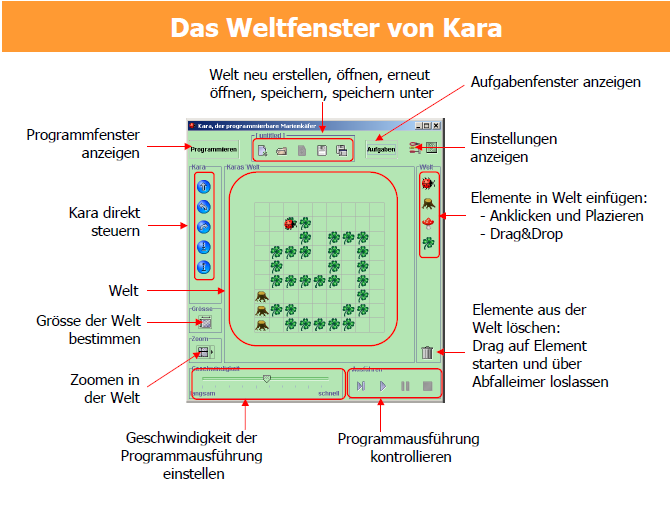 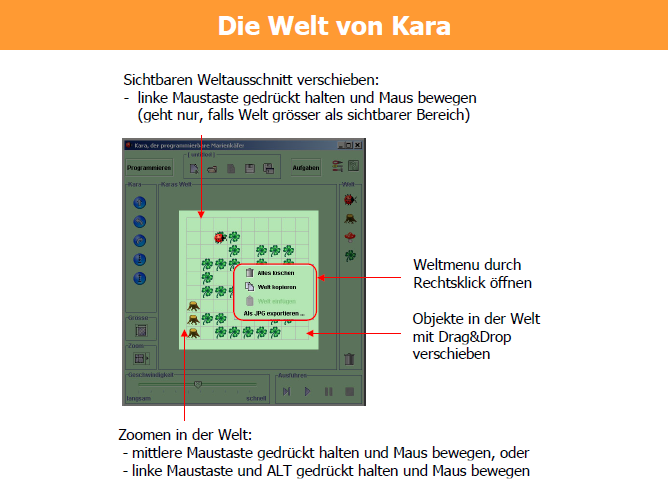 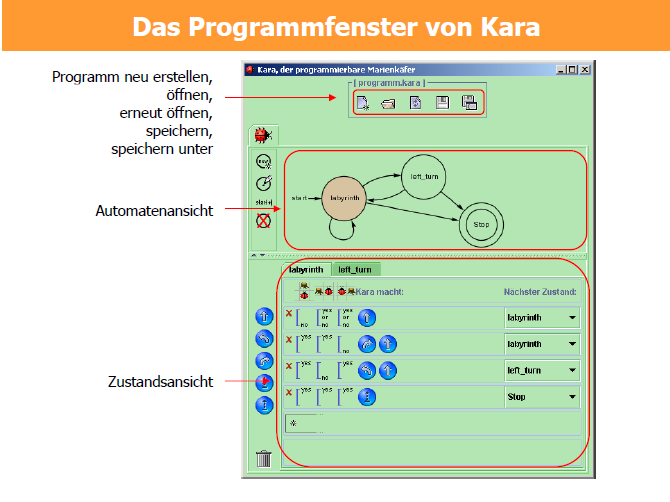 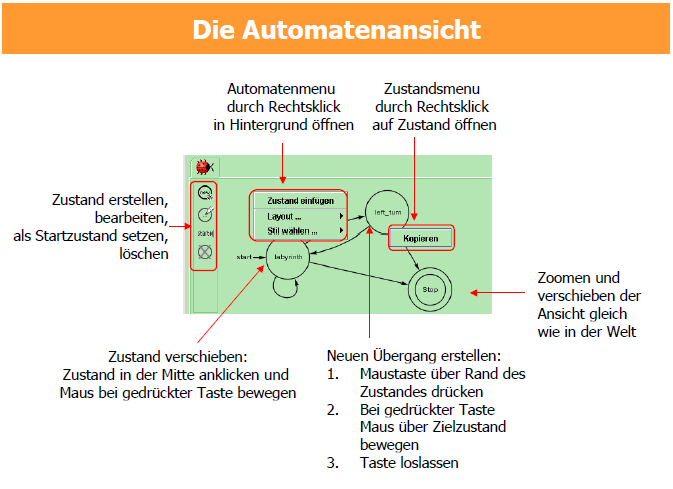 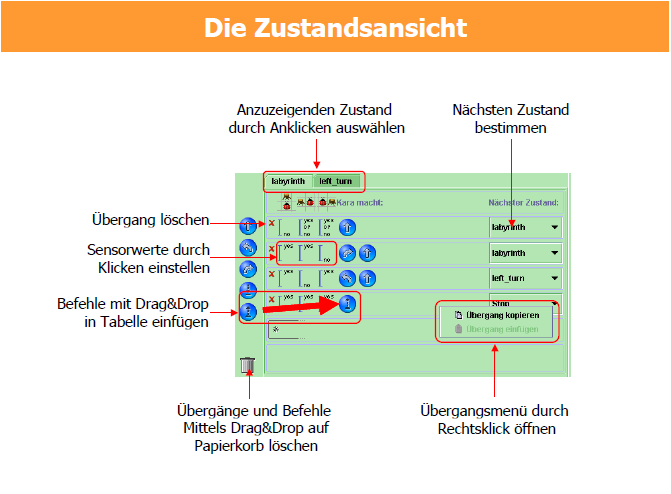 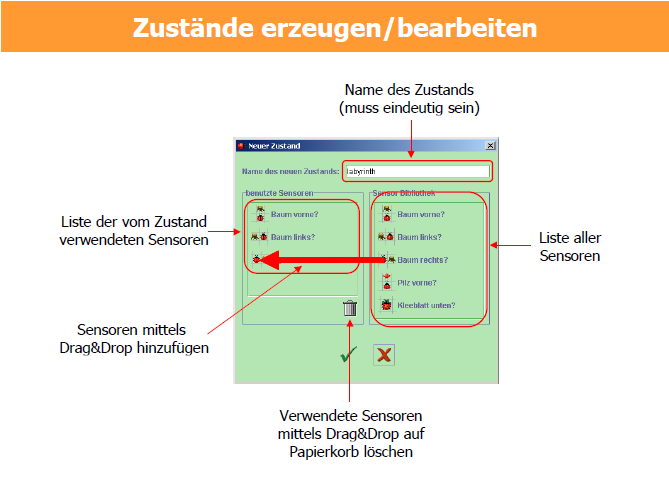 